Las urbanizaciones más costosas de Lima en 202217 de junio de 2022. Lima, Perú. A la hora de buscar vivienda para comprar, uno de los factores decisivos es el precio, más aún después de compararlo con el ticket promedio del distrito o la urbanización donde está el inmueble. Por esta razón, Properati, el portal de compra y alquiler de inmuebles de Latinoamérica, presenta un ranking de los precios de las viviendas en las urbanizaciones de Lima, encabezado por aquellas ubicadas en Lima Top y Moderna.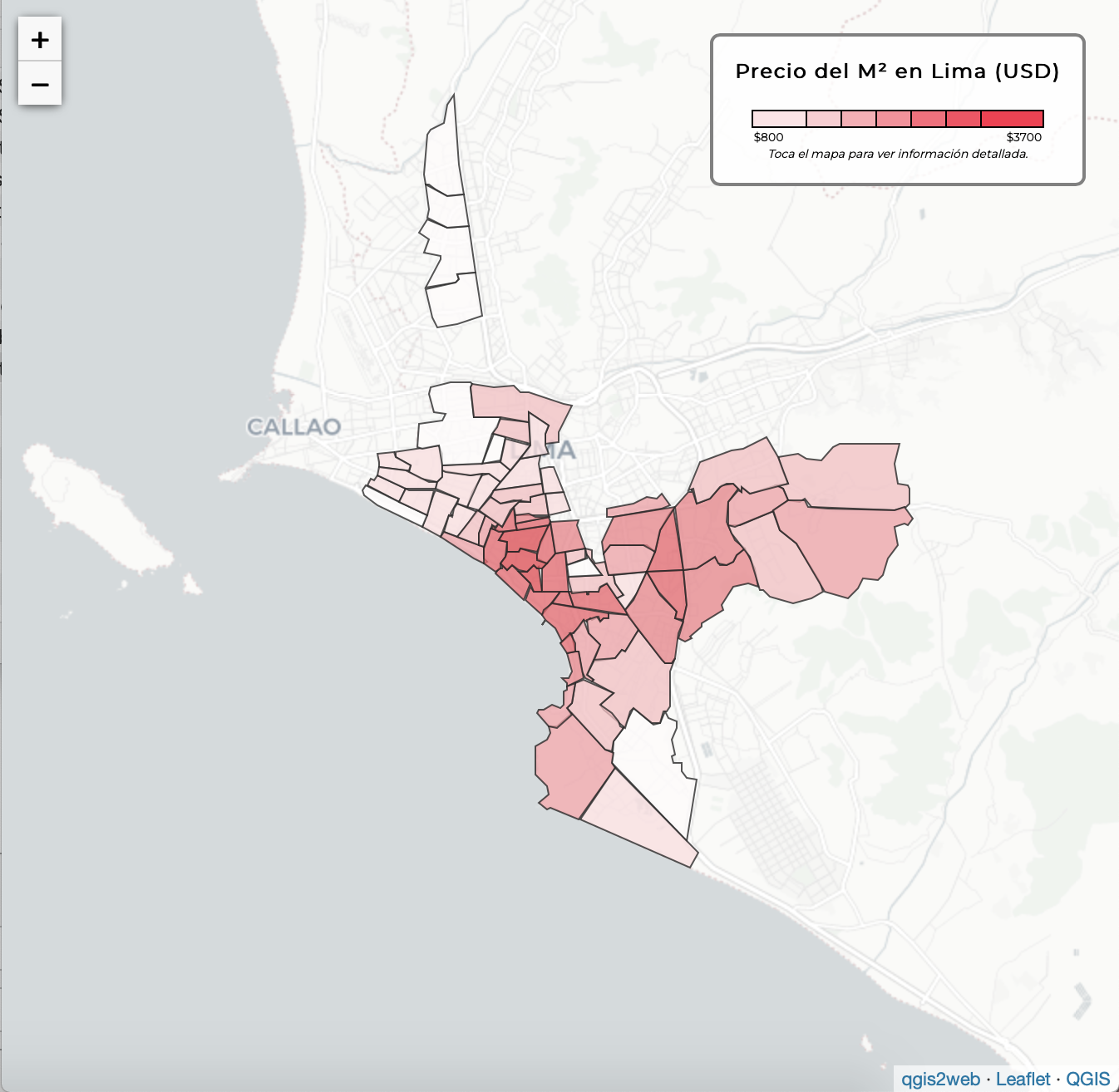 </> EMBED CODE: INSERTA EL MAPA EN TU NOTA Lima Top completa las 10 más carasEl top 10 de las urbanizaciones más costosas de Lima está encabezado por San Isidro Sur, con un valor promedio de USD $3.696 por metro cuadrado. Los departamentos en esta urbanización son 25% más costosos que en San Isidro (USD $2.954), su distrito. El segundo puesto del ranking lo ocupa San Isidro Centro con un valor promedio de USD $3.395 (15% más que el promedio distrital).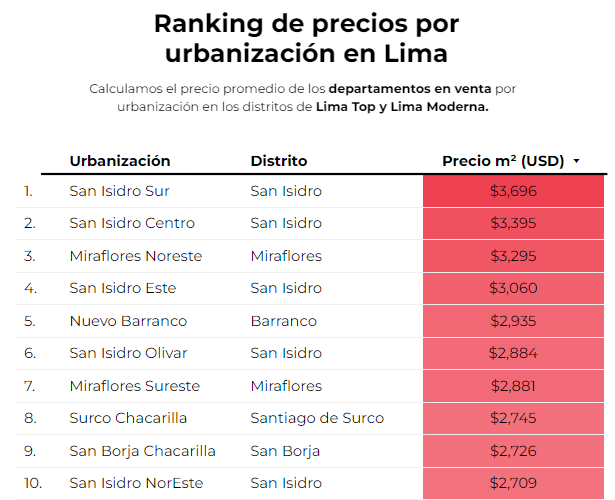 </> EMBED CODE: INSERTA EL GRÁFICO INTERACTIVO EN TU NOTASan Isidro alberga 5 de las 10 urbanizaciones más caras de Lima. Entre tanto, la tercera urbanización con el precio de vivienda en venta más elevado es Miraflores Noreste, con un precio promedio de USD $3.295 por metro cuadrado; 20% más caro que el promedio general de Miraflores (USD $2.742).Urbanizaciones como Nuevo Barranco (USD $2.935), Surco Chacarilla (USD $2.745) y San Borja Chacarilla (USD $2.726) integran también la lista de los 10 lugares más caros de la capital peruana. El siguiente gráfico muestra el ranking y una comparación entre el precio de las viviendas en cada urbanización y el distrito al que pertenecen: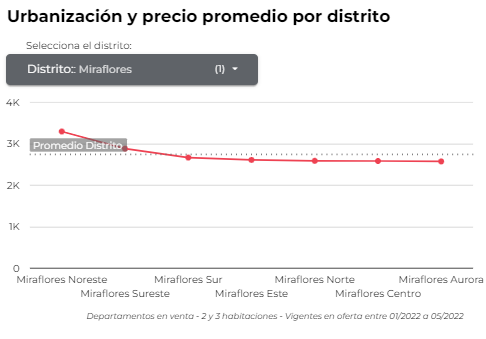 </> EMBED CODE: INSERTA EL GRÁFICO INTERACTIVO EN TU NOTACaros y baratos: la diversidad en el resto de LimaEn el norte de la capital peruana se encuentran tres urbanizaciones con las viviendas más económicas para comprar, en promedio. Los Olivos Oeste, Norte y Centro  tienen un precio promedio de USD $800, $820 y $905 por metro cuadrado, respectivamente.Breña Oeste (USD $962) y San Miguel Costanera (USD $978), ambos ubicados en distritos de Lima Centro, cierran el top 5 de las urbanizaciones más económicas para comprar vivienda de este ranking.Los lugares más caros para vivir en Lima Moderna son Linsidro (USD $2,234) y Chorrillos Norte y Sur (USD $1.949, con un precio aún superior al promedio de sus distritos: en Lince es USD $1.622 y en Chorrillos USD $1.487. Esto refleja el amplio rango de precios que existen en sectores de clase media y la diversidad de oferta que existe en cada distrito.De acuerdo con el último reporte inmobiliario de precios de venta publicado por Properati, con corte a mayo de 2022, el precio promedio del m² en Lima es de USD $1.917. De las 74 urbanizaciones analizadas, 44 de ellas se ubican por debajo de la cifra media. Solo tres urbanizaciones de Lima Top registran valores inferiores al promedio general de la urbe: Barranco Tradicional, Surco Viejo y Surco Este.Por otro lado, solo cuatro urbanizaciones que no pertenecen a Lima Top tienen valores superiores a la media de la ciudad: Linsidro, Chorrillos Norte y Sur, Magdalena Sur y Magdalena Moderna. Para el análisis se tomaron en cuenta los precios de los departamentos en venta de 2 y 3 habitaciones disponibles en la red de portales inmobiliarios de Lifull Connect, entre Julio de 2021 y Mayo de 2022. Sobre Properati y Lifull Connect:PROPERATI es la plataforma digital de bienes raíces experta en ayudarte a encontrar tu nuevo hogar. Quienes busquen una vivienda o quieran invertir en propiedades encontrarán en Properati toda la oferta del mercado disponible y valiosa información para tomar las mejores decisiones. Fue fundada en 2012 en Argentina para cambiar la forma en que se venden y alquilan inmuebles en Latinoamérica. Está online en Colombia, Ecuador, Perú y Argentina. Desde 2022 forma parte de LIFULL Connect, el grupo global de portales digitales que ayuda a las personas a tomar algunas de las decisiones más importantes de su vida.<div style="position: relative; overflow: hidden; padding-top: 80%;"><iframe style="position: absolute; top: 0; left: 0; width: 100%; height: 100%; border: 0;" src="https://www.properati.com.pe/p/urbanizacion-lima-precio-viviendas-mapa.html" width="300" height="150"></iframe><div><p style="margin:0"><a href="https://www.properati.com.pe" style="color: #a4a1a1;text-decoration:none;font-size:10px; float:right">Fuente: Properati</a></p></div></div><div style="position: relative; overflow: hidden; padding-top: 170%;"><iframe style="position: absolute; top: 0; left: 0; width: 100%; height: 100%; border: 0;" src="https://www.properati.com.pe/p/urbanizaciones-lima-precio-vivienda-venta-2022.html" width="300" height="150"></iframe><div><p style="margin:0"><a href="https://www.properati.com.pe" style="color: #a4a1a1;text-decoration:none;font-size:10px; float:right">Fuente: Properati</a></p></div></div><div style="position: relative; overflow: hidden; padding-top: 170%;"><iframe style="position: absolute; top: 0; left: 0; width: 100%; height: 100%; border: 0;" src="https://www.properati.com.pe/p/urbanizaciones-lima-precio-vivienda-venta-2022.html" width="300" height="150"></iframe><div><p style="margin:0"><a href="https://www.properati.com.pe" style="color: #a4a1a1;text-decoration:none;font-size:10px; float:right">Fuente: Properati</a></p></div></div>Contacto de prensa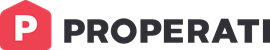 Ricardo Meneses FloresData Journalist Managerprensa@properati.com+593 994722408